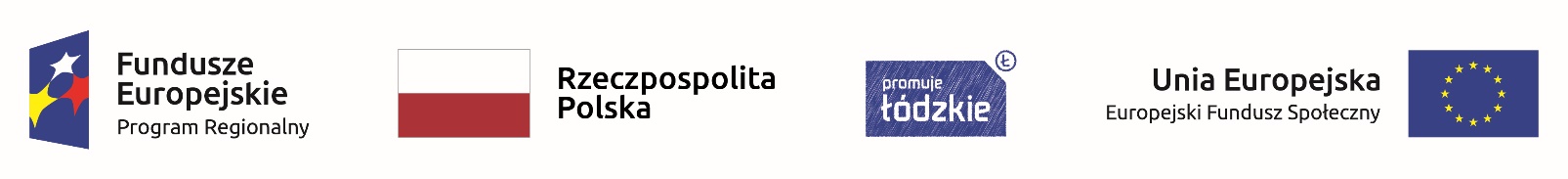 Konkurs nr RPLD.08.03.03-IP.01-10-001/19Lista projektów przekazanych do etapu negocjacjiL.p.Pozycja na liścieNumer kancelaryjny wnioskuNazwa beneficjentaTytuł projektuKwota dofinansowaniaLiczba punktów11RPLD.08.03.03-10-0005/19PLUSK POLSKA SPÓŁKA 
Z OGRANICZONĄ ODPOWIEDZIALNOŚCIĄ 
SPÓŁKA KOMANDYTOWAPomysł na siebie - własny biznes!1 733 646,74 zł87,5021RPLD.08.03.03-10-0015/19Wyższa Szkoła Finansów i Informatyki im. prof. J. ChechlińskiegoWsparcie w (biznes) starcie!2 024 717,47 zł87,5032RPLD.08.03.03-10-0018/19Fundacja InkubatorWłasny Biznes2 621 651,45 zł83,5043RPLD.08.03.03-10-0004/19BUSINESS SCHOOL HANNA POLAK, MARCIN POLAK SPÓŁKA JAWNAPOSTAW NA WŁASNY BIZNES 
w Łódzkim Obszarze Metropolitarnym - II edycja2 704 016,62 zł79,5053RPLD.08.03.03-10-0010/19Centrum Edukacji i Rehabilitacji Osób NiepełnosprawnychMała firma - duża szansa!2 587 750,28 zł79,5064RPLD.08.03.03-10-0012/19HRP Group Sp. z o.o.Srebrny Biznes - rozwój przedsiębiorczości na terenie Łódzkiego Obszaru Metropolitalnego2 025 165,84 zł77,00